Základní modely životního cyklu software, softwarový proces, metodikaŽivotní cyklus (ŽC, LC)Proces od zahájení vývoje SW až po jeho vyřazení z provozu.ŽC SW je model procesu provozování SW systému, definuje postup ve fázích:Phasing-in – postupné zavádění produktu (do doby nasazení)Phasing-out – postupné vyřazování produktu (od doby nasazení)Fáze ŽC vývoje SW:Analýza požadavkůNávrh systémuImplementace a testováníIntegrace a nasazeníProvoz a údržba Softwarový procesSystematická série akcí vedoucí k (vyšší pravděpodobnosti dosažení) výsledku: kvalitnímu softwaru.Členění: fáze, aktivityAktivity: komunikace, plánování, modelování, konstrukce, nasazení; řízení, kontrola kvality, dokumentaceMezivýsledky: artefaktyTechnické: specifikace, kód, dokumentace, testyObchodní: plán, rozpočet, prodatelný produktKomunikační: plán, specifikaceČinitelé: roleTechnické (analytik, vývojář, tester)Manažerské (ředitel, project manager, team leader)Podpůrné (poradce, kouč, sekretářka…)Varianty:Sekvenční: vodopádCyklické: spirála (opakování aktivit, produkt roste)Iterativní: RUPAgilní: SCRUM, XPMetodikaMetodika = definovaný proces pro konkrétní účel, tj. fáze, aktivity, role, artefakty, milníky atd. jsou dobře popsányBooch methodSSADM, RUP, SCRUMUML není metodika!Sekvenční a iterativní vývoj SW, výhody nevýhody, důsledky, způsoby dodávky produktu.SekvenčníVodopádPřístup k vývoji SW jako k přípravě výrobku na pás – každý krok jednou, až když je úplně „dokonalý“, pokračuje se dalším krokemMetoda je striktně formulována a vede návrháře při jeho práci pomocí jednoznačně definovaných kroků a dílčích cílůSystematicky se prověřují dosažené cíle a provádí se jejich korekceVychází z datového modelu; základní datový model se snaží zformulovat už v počátečních etapáchOdděluje logický a fyzický návrh systémuJiž v průběhu analýzy by měli být podchyceny nestandardní situace a chybové stavy systémuVhodný pro projekty s předem známou problematikou a neměnnými požadavkyVýhodysnadné k pochopenídobrá možnost řízení a sledování postupu řešení (milníky(milestones))klade důraz na dokumentaci -- specifikace, design, analýzaNevýhodyVelké riziko selhánívyžaduje mít na počátku přesně a úplně definované požadavky (uživatel často nedokáže stanovit předem)provozuschopnost verze vidí zákazník až v závěrečných fázích řešení, případné závažné nedostatky jsou odhaleny velmi pozdě.během vývoje se mohou měnit požadavky a výsledkem je, že dodaný produkt není to, co zákazník chtělběhem implementace se zjistí, že design není v pořádku a je třeba ho změnitIterativníPřírůstkový vývoj: Rozbití velkého projektu na několik malých projektů (protože pro malé projekty vodopád funguje dobře) které na sebe postupně navazují a přidávají funkčnost, dokud nejsou splněny požadavky na produkt. Zavedení iterace jako samostatného projektového celku (podle sekvenční metodiky) s vlastními cíli, postupy, testy a hodnocením.Popis: několik vodopádů za sebou.Způsob dodávky produktuVelký třeskmalé projekty, jasné požadavkyPřírůstkověurčení přírůstků -> plán -> postupné dodávkyzpětná vazba, ale úpravy projektu obtížnéEvolučněcyklus: určení cíle -> dodávka -> zpřesnění ("growing sw") - agilní metodikyKrabicový software: příjemce produktu (a oponent projektu) je uvnitř firmy – produktový manager, obchodní oddělení. Software se zákazníkovi dodá hotový v krabici, ale uvnitř podniku lze volit způsob „předání k prodeji“.  => Software do krabice se nemusí dělat velkým třeskem, i když to definičně odpovídá.Vlastnosti iterace, její průběhIterace = malý vodopád.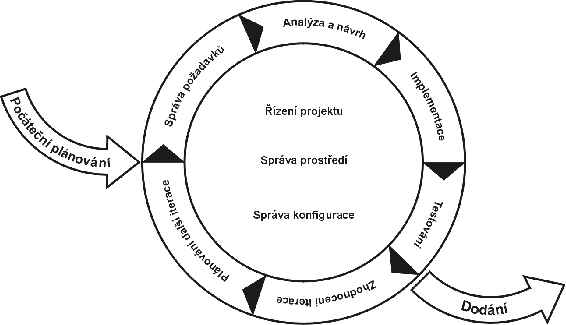 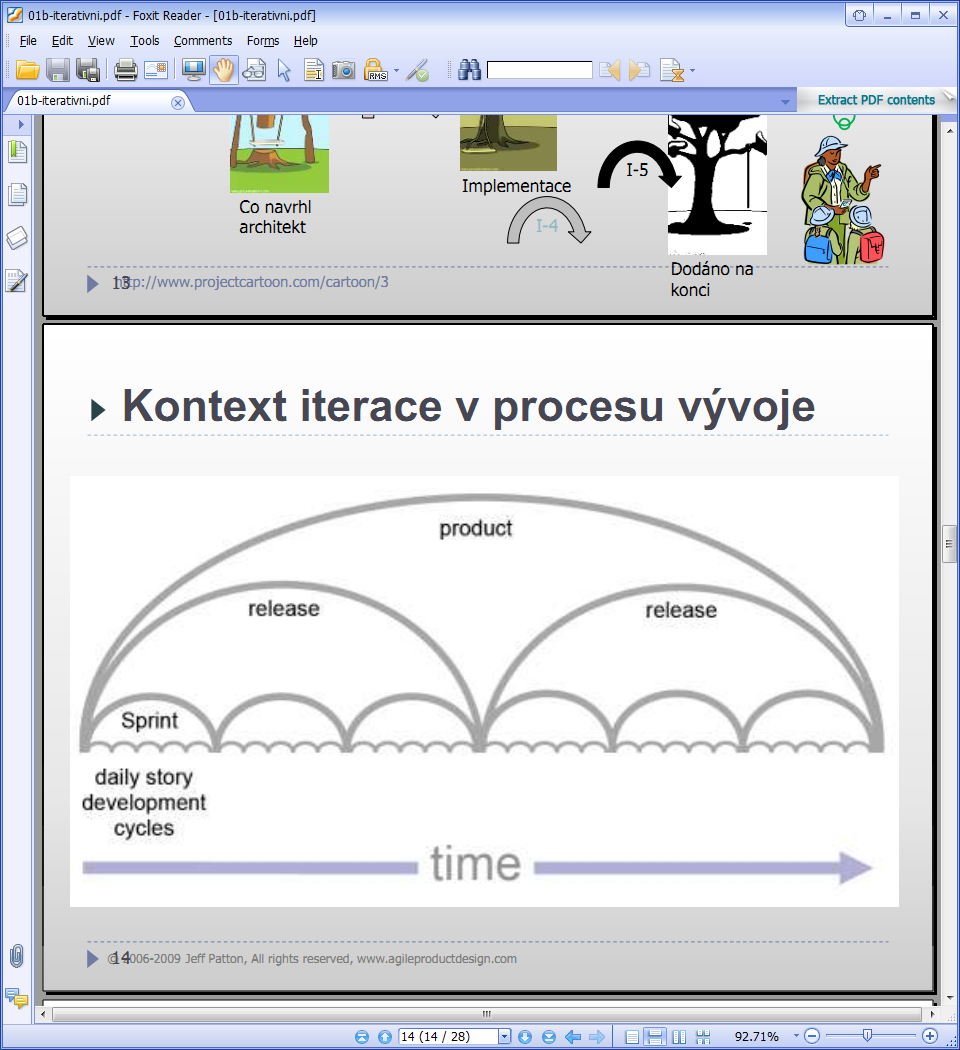 VlastnostiOmezení v čase: datum konce iterace je vždy pevně stanoveno (timebox !)Délka: malá je lepší – blízký cíl, menší riziko, rychlost adaptace, blíž je plánování další iterace (změny) Neměnnost: probíhající iterace je uzavřená změnám zvenčí, ty lze zohlednit až v plánování další iteraceCíle a milníky: jednoznačně definované cíle každé iterace, meziproduktCharakter podle fáze celého projektu: Zahájení, projektování, konstrukce, nasazeníPrůběhPlánováníSestavení požadavků / výběr z požadavkůAnalýza a návrhImplementaceTestováníZhodnocení iterace, podklady pro další iteraciPříklad sekvenční, iterativní a agilní metodikySekvenční : vodopádIterativní: Spirála Agilní: SCRUM, XPSCRUM vs. XPJsou si hodně podobné, SCRUM vychází z XPSCRUM: delší sprint, XP: kratší iterace
SCRUM: vyšší úloha managementu (SCRUM MASTER), XP: párové programování, test-driven, neformální šéf (role může putovat po týmu)
SCRUM: úlohy si programátoři berou, nezáleží na pořadí; XP: pevné pořadí úloh
Často se používají dohromady nebo se kombinujíPozor: SCRUM Master není team leader, je to jenom „ceremoniář“Požadavky na software – typy požadavků, formy popisu, úrovně detailu a jejich vztah k procesu vývojeCo je to požadavek?požadavek = schopnost nebo vlastnost, kterou má sw mít, aby jej uživatel mohl použít k vyřešení problému nebo dosažení cíle, který vedl k zadání, nebo aby splnil podmínky stanovené smlouvou, standardem nebo jinou specifikací.vlastnosti požadavku: úplný, bezespornýpožadavkem není to, co uživatel nepotřebujeTypy požadavkůFunkční požadavky = funkcepopisují funkce nebo služby, které jsou od systému očekáványpř.: požadavky na univerzitní knihovní systémsystém by měl poskytovat uživatelům vhodné rozhraní pro čtení dokumentů v úložišti dokumentůMimofunkční požadavky = vlastnostinetýkají se funkcí systému, ale vlastností jako je spolehlilvost, čas odpovědi, obsazené místo na disku nebo v paměti, aj.často kritičtější než jednotlivé funkční požadavky (např. pokud je řídící systém letadla nespolehlivý, je nepoužitelný)někdy dané vnějšími faktory, tj. legislativní požadavky (př. zákon na ochranu osobních údajů apod.)př. veškerá komunikace mezi uživatelem a systémem by měla být vyjádřitelná ve znakové sadě ISO 8859-2Business požadavkyVize a rozsah projektuSmluvní záležitostiNáklady, TCOPrávní a dalšíNapř. různé právní systémy dvou zemí a cloud Způsob formulace požadavku:uživatelská specifikace vysokoúrovňový popis funkčních a mimofunkčních požadavků zákazníkamusí být srozumitelné pro uživatele, kteří nemají technické znalostisystémová specifikace podrobnější specifikace uživatelských požadavků pro vývojářeslouží jako výchozí bod pro design systémuFormy popisutextový popisshopping liststrukturovaný textgrafické vyjádřeníuse case diagramyERA, UMLimplementacepopis ve formě prototypu a uživatelské příručkyÚrovně detailu v rámci procesu vývojeZahájení projektu: strategické, klíčové, obrysyProjektování: podstatné, úplnostKonstrukce: podrobnostiÚroveň detailu a agilní metodikyDokument specifikace požadavků (DSP)konečný výsledek analýzy požadavkůkompletní popis chování systémuzahrnuje případy užití popisující všechny interakce uživatele se SW -- funkční požadavkytechnický dokument, oficiální vyjádření o tom, co se od vyvíjeného systému očekává (dohoda mezi zákazníkem a dodavatelem, co má zadaný sw dělat a jak to má vypadat)základ pro pozdější ověření správnosti - důraz na jednoznačnost, ověřitelnost, reálnost, srozumitelnost, úplnost, přesnost a správnost, modifikovatelnost, konzistenciměl by specifikovat pouze externí chování systému, tj. snaha vyloučit design z DSPstrukturován tak, aby v něm bylo snadné provádět změny (modifikovatelnost)měl by specifikovat omezení implementace -- mimofunkční požadavkyměl by charakterizovat přijatelné odpovědi na nežádoucí událostiJednodušeji:jednoznačnostúplnostsrozumitelnostmodifikovatelnostpřesnostověřitelnostreálnostspecifikace pouze chování - NE jak to udělat
Postupy pro sběr požadavkůProblematická a ošemetná to záležitost:Uživatelé nerozumí tomu, co chtějí, nebo uživatelé nemají jasnou představu o svých požadavcíchUživatelé neschválí seznam sepsaných požadavku jako finálníUživatelé trvají na nových požadavcích i po zafixovaní nákladů a časového harmonogramuKomunikace s uživateli je pomaláUživatelé se často nepodílejí na kontrolách, nebo jsou neschopní to udělatUživatelé jsou technicky nevzdělaníUživatelé nerozumí procesu vývojeUživatelé neví o současné technologiiJe potřeba předem počítat s různou úrovní počítačové gramotnosti. To může vést k situaci, kdy uživatelé průběžně mění své požadavky, i když systém nebo vývoj produktu byl zahájen.Způsoby sběru požadavkůinterviewpředem připravený rozhovor, který vede moderátor (klade otázky, dává slovo)nedoporučuje se více než 2 hodinypředem si připravit scénář, které okruhy se budou probírat, v jakém pořadí, scénář se snažit nenásilně dodržovatpozorování, práce s uživatelipozorování prací u zákazníka (účast analytiků)analýza existujícího systémuinspirujme se tím, jak funguje stávající systémdotazníkyvhodnými otázkami zjistíme od uživatelů, co potřebujíprototypování – tvorba prototypů, podle kterých si zákazník ujasní své požadavkystačí na papír nebo skutečné programové prototypystudium hlášení problémůZpůsoby vyjádřenípřirozený jazykvýhodou je srozumitelnost pro uživatelenevýhodou – spoléhá se na to, že autoři používají stejná slova pro stejný koncept (stejná věc se dá říci mnoha různými způsoby). Obtížná modularizace - kterých všech dalších požadavků se změna dotkne.formulářepro vyjádření požadavku se nadefinuje jeden nebo více typů formulářůměl by obsahovat:popis specifikované funkce nebo entitypopis vstupů, odkud se beroupopis výstupů, kam putujíjaké další entity specifikovaná funkce nebo entita používápřípadné pre/post conditions (co platí při vstupu do funkce a co při výstupu z ní)pokud vznikají postranní efekty, pak jejich popispseudokódyv přirozeném jazyce těžko vyjádřitelné vnořené podmínky nebo smyčkyjazyk s abstraktními konstrukcemi, které právě potřebujemevnoření konstrukcí je vyjádřeno odsazenímvyhýbáme se syntaktickým konstrukcím cílového programovacího jazyka (popisujeme požadovaný záměr, nikoli jak to bude v cílovém jazyce)na druhou stranu musí umožňovat téměř automatickou konverzi do kóduObrázky, protoyp GUIKontrola požadavkůmusíme zjistit, zda jsou požadavky úplné, konzistentní a zda odpovídají tomu, co zadavatel chcevstupem je úplný Dokument specifikace požadavkůmetody:přezkoumání (reviews) – požadavky jsou systematicky kontrolovány týmem, manuální procesprototypování – zákazníkovi předvedeme spustitelný model systémugenerování testovacích případů – vytvoříme testy požadavků, pokud je obtížné vytvořit test, bude požadavek obtížně implementovatelnýautomatická analýza konzistence – pokud byly požadavky specifikovány jako model ve formální nebo strukturované notaciManagement požadavkůpožadavky na systém se stále měníměl by začít plánováním, ve kterém se rozhodne:způsob identifikace požadavků – každý požadavek by měl mít jednoznačné IDproces změny požadavků – definujeme proces, abychom se ke změnám požadavků chovali konzistentním způsobemsledovatelnostzdroj požadavku – kdo požadavek navrhnul, důvod; abychom se mohli zdroje zeptat na podrobnostivztahy mezi požadavky – kolika požadavků se změna dotknenástroje – co se použije pro uchování informací o požadavcích (malé projekty – obvyklé prostředky(textové nástroje, EXCEL, databáze, aj), velké projekty – CASE nástroje)Analýza požadavků a tvorba objektového návrhu - postup, použité modely a diagramy (strukturální, UML).Analýza požadavků obsahuje tři typy aktivit:Sběr požadavků: komunikace se zákazníky a uživateli za účelem získání jejich požadavků na systém.Analýza požadavků: identifikování nejasných požadavků, nekompletních, nejasných, nebo protichůdných a následně řešení těchto nesrovnalostí.Zaznamenání požadavků: dokumentování požadavků v různých formách, jako běžný textový dokument, případy užití (use case), nebo specifikace procesů – > dokument specifikace požadavkůAnalýza a klasifikace požadavkůIdentifikace zúčastněných stran ("Stakeholderů")Případy užití (Use Case)XP – user storiesFunkčníMimofunkčníVýkonnostníDesignovéZákonný rámecMetoda FURPS – model klasifikace funkčních a mimofunkčních požadavkůF (functionality) – funkčnostU (usability) – užitečnostR (reliability) – spolehlivostP (performace) – výkonS (supportability) – rozšiřitelnostPodle úhlu pohleduStakeholderSponsorUživatelOponentVývojářDalšíAgilní metodikyAgilní metodiky zpochybňují potřebu rigorózního popisu, kategorizace a charakterizace požadavků. Vývoj softwaru považují za pohyblivý cíl. Uživatelské příběhy (user stories) a akceptační testyDiagram aktivitDiagram aktivit (UML)akce – atomické dále nedělitelné krokyvnořené aktivity – volání jiných procesů (aktivit), tyto aktivity mohou být reprezentovány dalším diagramem aktivit.Sekvenci jednotlivých kroků v diagramu aktivit určuje řídicí tok.Strukturální modelPostup se zaměřuje na data a jejich transformaci pomocí procesů systému,hlavními nástroji jsou tedy DFD popisující procesy a toky dat a ERD (Entity Relationship Diagram) popisující data a vztahy mezi nimiZaměřuje se na vytvoření logického modelu nového navrhovaného systému (esenciální model) a následně přizpůsobení implementačním požadavkům (implementační model). Model prostředí Definuje hranice systému a okolíObsahuje kontextový diagram a seznam událostí (event list)Model chováníDefinuje vnitřní chování systému, tak aby plnil požadavky okolíPoužívané modely (diagramy) DFD, ERD, DD (datový slovník), SP (specifikace procesů), případně STD (stavový diagram)Objektový modelČasto se používá modelovací jazyk UMLModel případů užitíDoménový modelDiagram třídStavové diagramy, sekvenční diagramy a dalšíCRC karty (Class-Responsibility-Collaboration cards)Umožňuje zvládnout návrh i složitých a velkých systémůNení na první pohled vidět kudy vedou vztahy, musí se vyčíst z karet (barevné rozlišení, čáry na nástěnce…)Hierarchie objektů – sdružovány podle logických souvislostí do balíků a podbalíkůPřirozený přechod od analýzy k návrhuDoménová analýzaDoménová analýza nepřihlíží podstatně k jednomu účelu a způsobu použití (kontextu použití), nýbrž shromažďuje pojmy a vazby pro doménu podstatné. Hledají se objekty, operace a vazby, které znalci z problémové oblasti pokládají za důležité (často používají jejich názvy apod.)Architektura softwarových systémů, význam a součásti architektury, architektonické styly.VýznamArchitektura definuje konceptuální integritu systému. Systém má vždy právě jednu architekturu (může integrovat více stylů)Definice architektury je první krok návrhuUmožňuje myšlenkové pochvopení návrhu velmi složitých systémůStanovuje základní kameny návrhu a základní směry vývoje a údržby  Součástikonvence a politiky (pravidla pro návrh, dodržují všichni vývojáři)Funkční, procesní, datová, aplikačníčlenění, doménová analýza:logické členění (např. do balíků)balík – skupina souvisejících tříd, tvořící organizační celek, mapování do jazyka (balík vytváří jmenný prostor), hierarchické vnořovánítřídy v balíku funkčně příbuznévhodné protože bude přehled o systému a snadné rozdělení implementace mezi členy týmuanalytický model tříd je příliš rozsáhlý -> lepší jej členitfunkční členění do subsystémůsubsystém = skupina souvisejících balíků a/nebo tříd tvořící funkční celekvhodné, protože monolitická aplikace není praktickájak najít subsystémy?buď je to dopředu zřejmé (jednoduché, architektonické styly)na základě objektového modelu (nutno vidět všechny třídy a vazby, pak shluk těsně vázaných tříd je kandidátem)na základě případů užitíArchitektonické stylyVrstvení - funkce jsou uspořádány do několika vrstev tak, že funkce vyšší vrstvy mohou využívat pouze funkcí podřízených vrstev.MonolitickáDvouvrstvá (lehký/těžký klient)Třívrstvá  je nejběžnějším případem vícevrstvé architektury.Prezentační vrstvaAplikační vrstva (též Business Logic)Datová vrstvaPorovnání třívrstvé s architekturou MVCModel-view-controller má trojúhelníkovou topologii (ne třívrstvou) – pohled je obnovován (aktualizován) přímo modelem, na příkaz řadiče.Architektura distribuovaných systémůKlient-serverPeer to peerFilosofický přístup k architektuře/ jednotící architektura: Service-oriented architecture (SOA) Konfigurační management, jeho součásti a role ve vývoji software, základní postupy.Konfigurační management: „Proces identifikování a definování prvků systému, řízení změn těchto prvků během životního cyklu, zaznamenávání a oznamování stavu prvků a změn, a ověřování úplnosti a správnosti prvků.“ (IEEE)Administrační a manažerský aspekt Softwarového procesuPrvek konfigurace – Configurable Item (CI)konstituující složka systému (konfigurace se sestává z prvků konfigurace)jsou atomické z hlediska změn a označování verzí, jednoznačně identifikovatelnépř.: dokument, zdrojový soubor, knihovna, skript, testovací data, …KonfiguraceSW konfigurace – souhrn prvků konfigurace reprezentující určitou podobu daného SW systému V konfiguraci musí být vše, co je potřebné k jednoznačnému opakovatelnému vytvoření příslušné verze produktu (včetně překladačů, build scriptů, inicializačních dat, dokumentace)Konzistentní konfigurace – konfigurace, jejíž prvky jsou navzájem bezrozporné (tj. zdrojové soubory lze přeložit, knihovny přilinkovat, …)Role ve vývoji SWUrčení a správa konfiguraceurčení (identifikace) prvků systému, přiřazení zodpovědnosti za správuidentifikace jednotlivých verzí prvkůkontrolované uvolňování (release) produktuřízení změn produktu během jeho vývojeZjišťování stavu systémuudržení informovanosti o změnách a stavu prvkůzaznamenávání stavu prvků konfigurace a požadavků na změnyposkytování informací o těchto stavechstatistiky a analýzy (např. dopad změny, vývoj oprav chyb)Správa sestavení (build) a koordinace pracíurčování postupů a nástrojů pro tvorbu spustitelné verze produktuověřování úplnosti, konzistence a správnosti produktukoordinace spolupráce vývojářů při zpracování, zveřejňování a sestavení změnZákladní postupyIdentifikace konfigurace: stanovení výchozího bodu (baseline, třeba každá major verze), známá kvalita (např. seznam bugů dané konfigurace, kompletní testování před stanovením výchozího bodu), kompletně opakovatelnáŘízení konfigurace: rozhodování o způsobu změny konfigurace a koordinace změny konfigurace po schválení změny změnovým managementem (zm. mgmt schválí, chg. mgmt zavádí)Sledování stavu konfigurace: dokumentování stavu konfigurace každého vydání a změn konfigurace mezi vydáními (průběh změn mezi jednotlivými výchozími body)Auditování konfigurace: ověření, že nový výchozí bod implementuje všechny plánované a schválené změny, že nová verze je kompletní, a že dodávka je kompletní vč. právních opatření, dokumentace a dat.! Role konfigurace ve vývoji vychází z postupů nebo naopakITIL: Konfigurační management IT infrastruktury podnikuzaznamenávání informačních aktiv podniku, nastavení organizace a jejích služeb poskytování přesných informací o nastavení procesů a jejich dokumentace, poskytovat základ pro Incident Management, Problem Management, Change management a Release Management  ověření konfiguračních záznamů oproti skutečnosti a jejich sladění.StandardyStandardů pro  Configuration  management  existuje  poměrně  velké  množství.  Drtivá většina standardů je založena na metodice ITIL. Příklady některých standardů jsou: IEEE, ISO, ANSI, NATO standards.Správa verzí, možnosti verzování, typické situace při správě verzí (větvení, značkování), nástroje pro správu verzí, vazba na správu změn.Správa verzíspráva verzí je součást úlohy konfiguračního managementu – identifikace konfiguraceúčelem je udržení přehledu o podobách prvků konfiguraceverze popisuje jednu konkrétní podobuv úložišti jsou skladovány všechny verzedruhy verzíevoluční = revize (př. Word 6.0)alternativní podoba = varianta (př. Word pro Macintosh)určení konkrétní verzeverzování podle stavu (verze prvku) – identifikují se pouze prvkyverzování podle změn (identifikace změny prvku) – identifikují se také změny prvků, výsledná verze prvku vznikne aplikací změngranularitacelá konfiguracejednotlivé prvky (CI – configurable item)popis verzeextenzionální verzování:  každá verze má jednoznačné IDmajor.minor + build schéma- např. 6.0.2800.1106 (MSIE 6)kódové jméno: One Tree Hill (= Firefox 0.9)marketingový: Windows 95intenzionální verzování: verze je popsána souborem atributůnapř. OS=DOS and UmiPostscript = YESC preprocesor umožňuje intenzionální stavové verzování - např. chceme variantu foo.c pro případ OS=DOS and UmiPostscript=YESMožnosti verzováníRychlý přístup k jakékoli historické nebo alternativní verziMožnost vytvoření branch, tagu => částečná izolace ale s možností aplikace vývoje v trunkuPojmenovávání milestounůCelý tým má přístup k aktuálnímu stavu vývojeAktuální stav vývoje je jednoznačně určenSoukromý pracovní prostor v rámci nejnovější nebo vybrané verzeMožnost testování lokální změny a commitu až funkční a otestované součástiMožnosti pro řešení konfliktůNěkteré verzovací systémy jsou inherentně zálohovací (GIT)Typické situace při správě verzí (větvení, značkování)Trunk: Hlavní vývojová větevBranch: Větve – „soukromý“ vývojový prostor Merge: Sloučení větve a do kmene a řešení konfliktů Tag: Značkování – označování milestounů, release apod.Kolize a konflikty – diff, sloučení dvou konfliktních commitů…Nástroje pro správu verzíCentralizovanéRCS: revision control systémPesimista je toPracuje s jednotlivými soubory, nepodporuje projektyHistorie všech změn vč. autorů Ukládá rozdílyUmožňuje zamykáníCVS: current versioning systémPráce s celými konfiguracemi a projekty najednouOptimista – slučování změnSVN: subversionVelmi podobný CVS (následník)Verzuje celé úložiště (imkrementální číslování revizí)Souborová strukturaDecentralizovanéKaždý uživatel má kompletní lokální kopii repozitáře (klony)Lokální commity, na centrální server lze nahrát víc commitů najednouGIT – jádro linuxuVelmi nelineární vývoj, recenzování a začleňováníNelze měnit historické verzeMercurial – Netbeans, OpenJDK, Symbian OSBazaar – UbuntuVazba na správu změnVazba revize na ticket/change request Možnost požadavků na opravu / update konkrétních verzí (např. long-term support)Typy požadavků na změny, postup jejich zpracování, nástroje pro podporu řízení změn, vazba na správu verzí.Požadavek na novou funkci/vlastnostBugPostup zpracování změnyvytvoření/přijetí (přiděli se ID)vyhodnocení (možná řešení, jejich dopady a odhad pracnosti)rozhodnutízpůsob vyřízení (vyřešit/odmítnout/duplikát/odložit)závažnost (kritická chyba/problém/vada na kráse/vylepšení)priorita (vyřídit okamžitě/urgentní/vysoká/střední/nízka)přidělení odpovědné osobě / teamuzpracováníuzavřeníbuild: ověření konzistence; verzování: vytvoření nové baselineInformovat zadavatele hlášení a další zájemceNástrojeBug tracking (BT) systémyevidence, archivace požadavků (Ticket systém) sledování stavu požadavku (BT, Ticket systém)přehled, reporty, grafy, statistikyrealizace: emailové, webové, klientsképř. Mantis, Bugzilla, Flyspray, Trac, JIRAChange Control Board (CCB)skupina členů projektu, která má zodpovědnost za změnové řízenívyhodnocování a schvalování hlášení problémůrozhodování o požadavcích na změny (může významně ovlivňovat podobu a chod projektu)sledování hlášení a požadavků při jejich zpracováníkoordinace s vedením projektusloženíjedinec – vývojář, QA osobatým – technické i manažerské role (vhodné, pokud má změna mít velký dopad)Vazba na správu verzíVazba ticketu/change requestu na verziVytvoření nové verze s opravouSestavení produktu, postup sestavení a jeho varianty, nástroje pro sestavení.Aktivity podporující transformaci zdrojových prvků do samostatných artefaktů (spustitelných programů/systémů). Nejdůležitějším krokem je kompilace.Cílem je vytvořit systematický a automatizovaný postup sestaveníVlastnosti sestaveníjedinečnost a identifikovatelnost (buildovací číslo)úplnost - kompletní systém, obsahuje všechny komponentykonzistence - správné verze komponentopakovatelnost - možnost opakovat sestavení kdykoliv v budoucnudodržuje pravidla vývojové linieTypy sestaveníPodle použitých částíčistýúplnýinkeremntálníPodle účeluSoukromé sestaveníIntegrační sestaveníRelease buildNástrojeMake -- skript popisující závislosti, pravidla, cíle a příkazy. Soubor makefile, program make.Rozšířen hlavně na unixových OSexistují různé multiplatformní varianty a platformně specifické příkazyAnt -- rozšířený nástroj podobný make určený pro Javu. Elementy project, target, task. Soubor build.xmlMavenpokročilý nástroj pro sestavování a řízení projektupředevším Java platformaoproti Antu zaměřen na konvenci (zdrojáky na předem určeném místě apod.) namísto konfiguraceke kompilaci využívá Ant, ale navíc zvládá stahování potřebných knihoven k sestavení aplikaceZpůsoby prevence chyb v software, metriky a oponenturyZpůsoby prevence chyb v SWautomatické testování, jednotkové testováníprověření meziproduktu nezávislým oponentem dříve než se z něj začne vycházet v další prácitechnická oponenturapárové programování (XP),refactoring (bezpečnější než hromadné přejmenování)peer review (kontrola nezaujatým čtenářem)strukturované procházení (lehčí, flexibilnější verze technické oponentury)MetrikyKvantitativní ukazatele = měřitelná charakteristika nějaké entity.Pomáhají najít slabiny --> zlepšeníDávají přehled a kontrolu nad projektem–produktemKalibrují odhadyVýhodyPřesnost a dokazatelnostMožnost statistik a vizuální prezentaceZískána na základě dat.Metriky samy o sobě k ničemu => musí se provádět měřeníPlán měření – pro projektCo, proč, kdy a jak měřitJak naměřená data vyhodnotitTypy metrik produktuSložitost, přehlednostPočet možných cest skrz zdrojový kódFan-in / fan-out => stabilitastrukturální metrika, která měří poměr počtu modulů, které volají daný modul ku počtu modulů, které volá daný modulWeighted Methods per Classsoučet složitosti všech metod ve tříděLack of cohesionnedostatek soudržnosti - jedna metoda dělá více funkcí (které se ve svém "smyslu" liší)VelikostPočet Use Cases, funkčních bodůLines of CodeSLOC (Source Lines of Code), DSLOC (Delivered Source Lines of Code), Kvalita (nepřímé metriky)Pokrytí testy – kódu, požadavkůCharakteristika defektů – hustota, výskytKvalita zdrojového kóduSpolehlivostStřední doba mezi poruchamidostupnost Způsoby detekce chyb v software, metody testování, vztah k sestavení produktu.Způsoby detekce chybChyby ve zdrojáku – odhaleny při překladuStatické / DynamickéLadění TestováníInspekce kóduFormální verifikace – automatické ověření zda systém splňuje požadavekMetody testováníWhitebox máme k dispozici zdrojové kódy programu, takže je to testování zaměřené na programovou logikuUnit testy (testování malých částí programů, jako jsou podprogramy nebo třídy)Integrační testy (jsou testovány komponenty a jejich interakce na základě rozhraní)Blackbox Metoda testování bez znalosti kódu softwaru. Máme tedy k dispozici specifikaci softwaru a samotný software v podobě „černé skříňky”, tzn. že se nemůžeme podívat dovnitř, jak funguje.Řeší jiné typy chybnesprávné nebo zcela chybějící funkceChyby rozhraníChyby ve struktuře dat nebo externích databázíchNeočekávané chováníChyby při inicializaci nebo ukončeníSmoke test (jestli to vůbec naběhne)Zátěžový test (jestli se to sesype)Systémový test (funkčnost v kontextu systému a interakce s jinými systémy)Hraniční testy (vstupní data velmi blízko nebo na hranici akceptovatelnosti, v praxi je to totiž nejčastější zdroj problémů)Akceptační testy (smoke test nového buildu a test zákazníkem po kompletním otestování)Taky beta testing?Vztah k sestavení produktuPopsáno v jednotlivých metodách – různé typy v průběhu vývoje, před sestavením, po sestavení a před předáním, test zákazníkemMěření software, produktové a procesní metriky, význam pro sledování kvality a řízení postupuMetrika = způsob stanovení velikostiMetriky softwareSložitost, přehlednostpočet možných cest skrz zdrojový kódFan-in / fan-out (afferent / efferent coupling) => stabilitastrukturální metrika, která měří poměr počtu modulů, které volají daný modul ku počtu modulů, které volá daný modulWeighted Methods per Classsoučet složitosti všech metod ve tříděLack of cohesionnedostatek soudržnosti - jedna metoda dělá více funkcí (které se ve svém "smyslu" liší)VelikostPočet Use Cases, funkčních bodůLines of CodeSLOC (Source Lines of Code), DSLOC (Delivered Source Lines of Code), Kvalita (nepřímé metriky)Pokrytí testy – kódu, požadavkůCharakteristika defektů – hustota, výskytKvalita zdrojového kóduSpolehlivostStřední doba mezi poruchamidostupnost Produktové a procesní metrikyMetriky produktupočet use case, počet podsystémů, modulů, tříd…,složitost modulů, počet řádků,datová velikost (ubuntu na 1 CD), počet odhalených chyb v jednotlivých modulech při testování, složitost dat modulu (funkční body), náklady na vývoj,člověkohodiny apod.Metriky procesuPostup projektuRychlost vývojeChange requesty a jejich zpracování,Staff turnover (fluktuace zaměstnanců),změny postupu/plánu…KvalitaBreakage = průměrná váha změny (LOC (Lines of Code) / CR (Change Rate))Pracnost celkem, přepočtená na CR (Change Rate)Množství chyb (procenta) odhalených před odesláním zákazníkovi.Řízení postupuPlán měřeníRUP templateGQM (Goal Question Metric) přístupDefinice metrik, jejich význam a zpracováníSledování projektu a produktuAutomatické získávání a vyhodnocováníSledování (management)Korektivní akceVýznam pro sledování kvality a řízení postupuLines of Code nic neznamená pro řízení kvality, ale třeba se dá odhadovat postup…